Included on this page are Lubri-Tech paint charts.  Lubri-Tech is no longer in business.An expanded version of this chart and Triple paint codes are available in this spreadsheet.Paint Application Chart (Lubri-Tech, 1973-78) 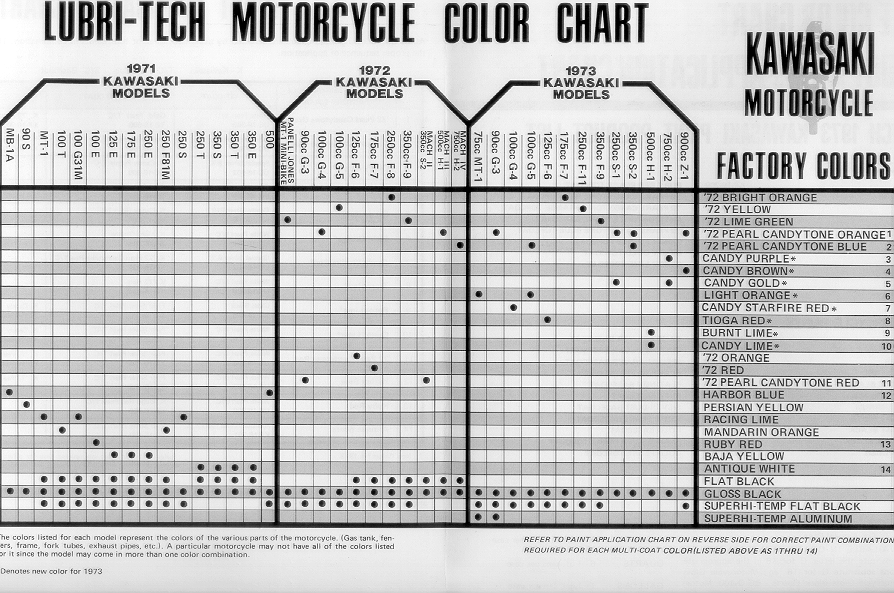 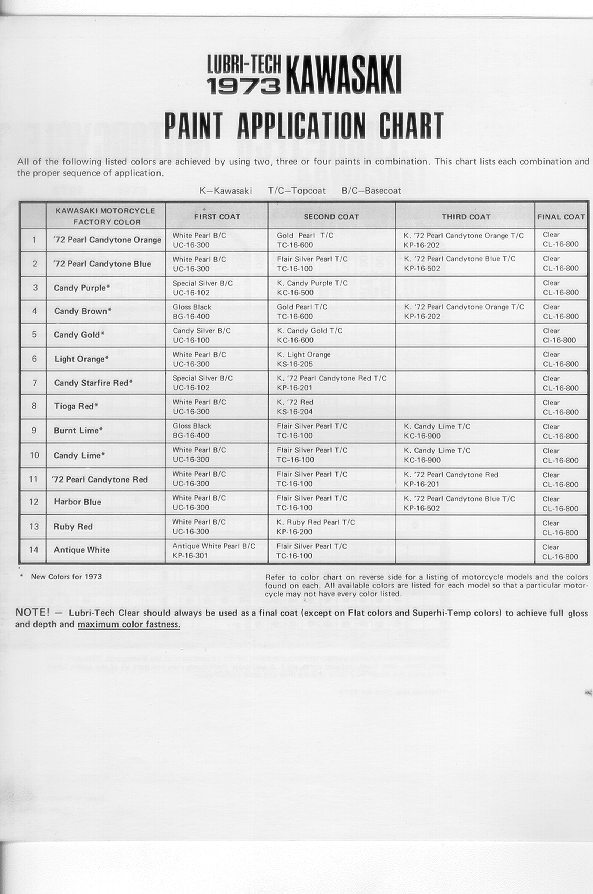 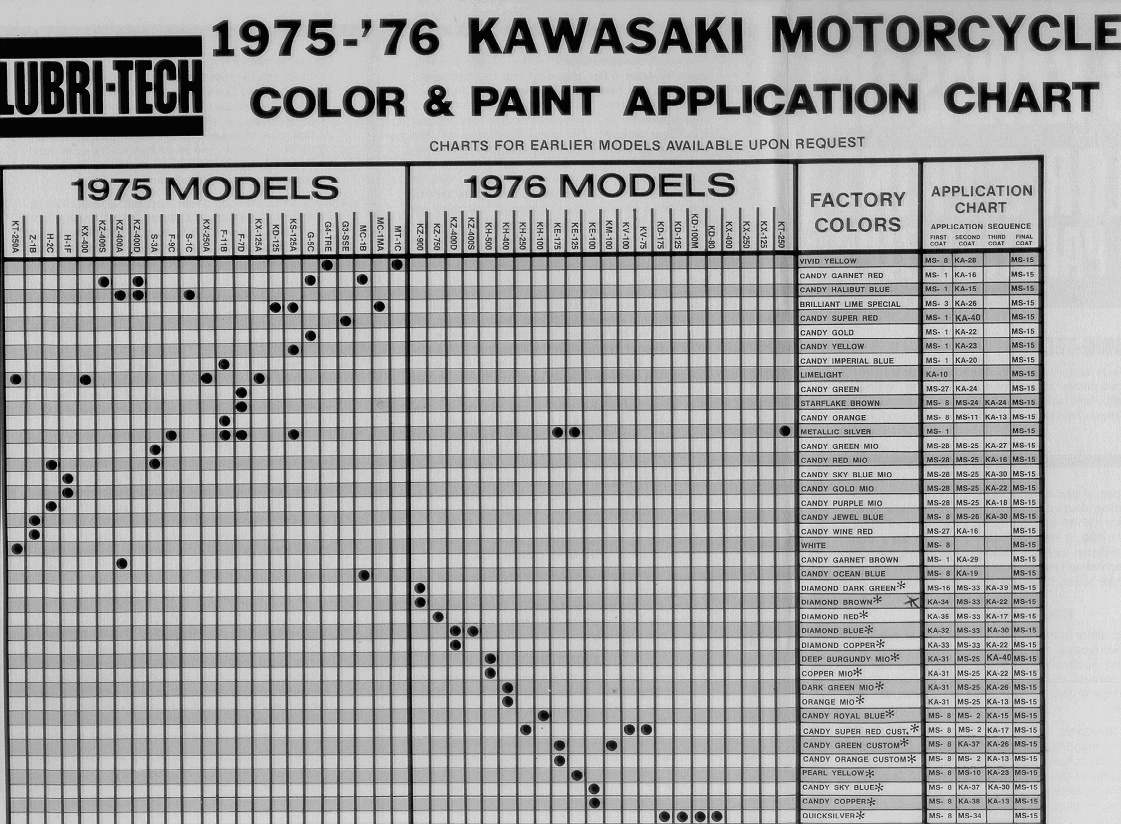 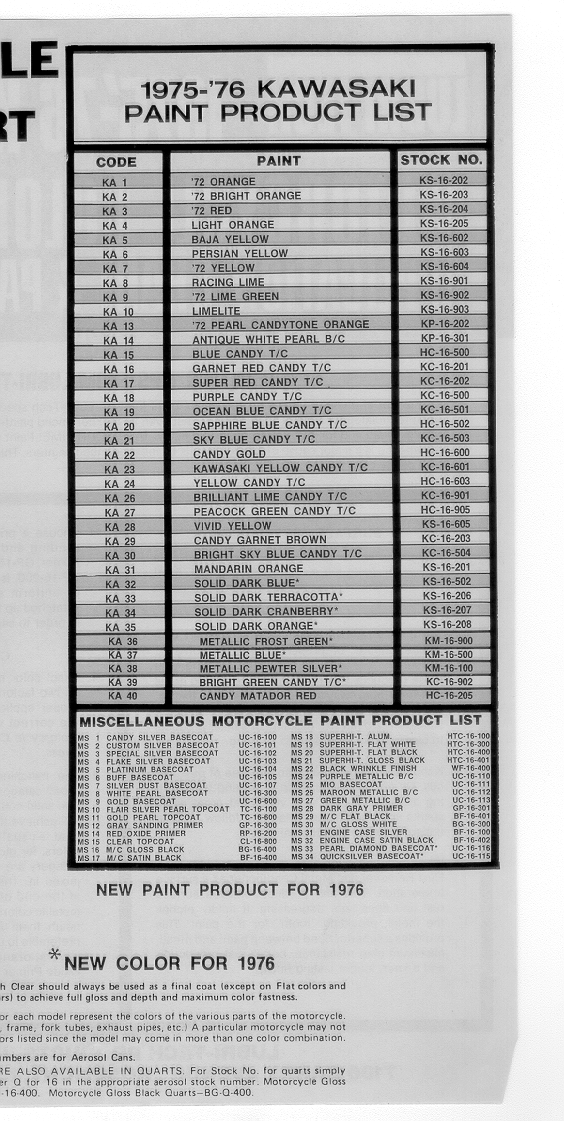 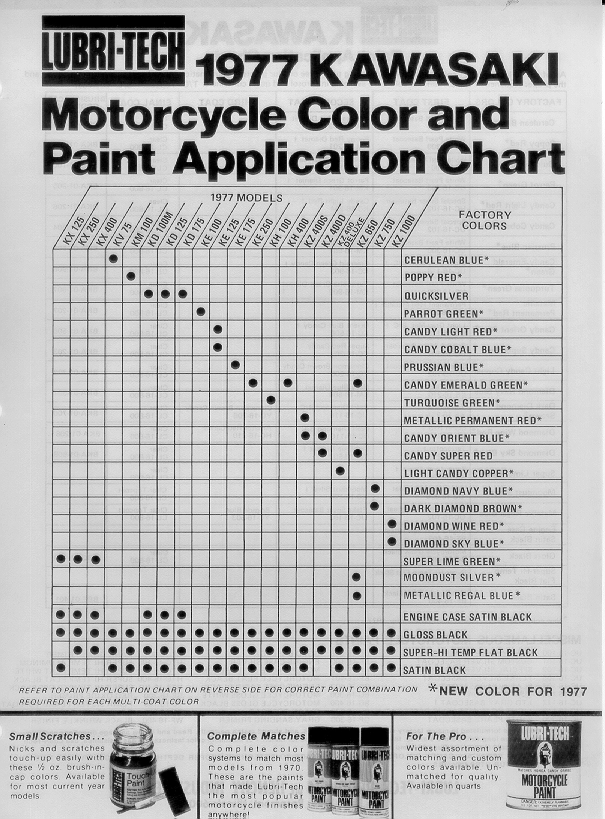 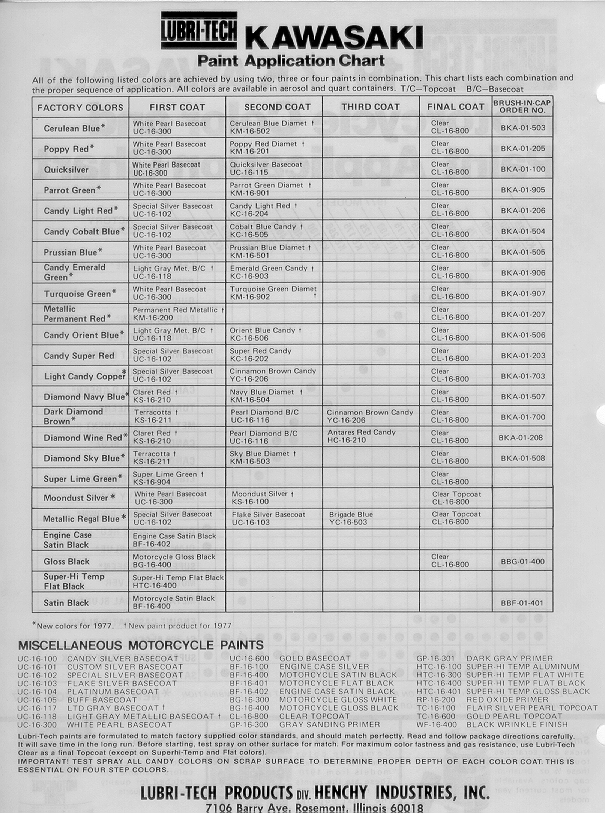 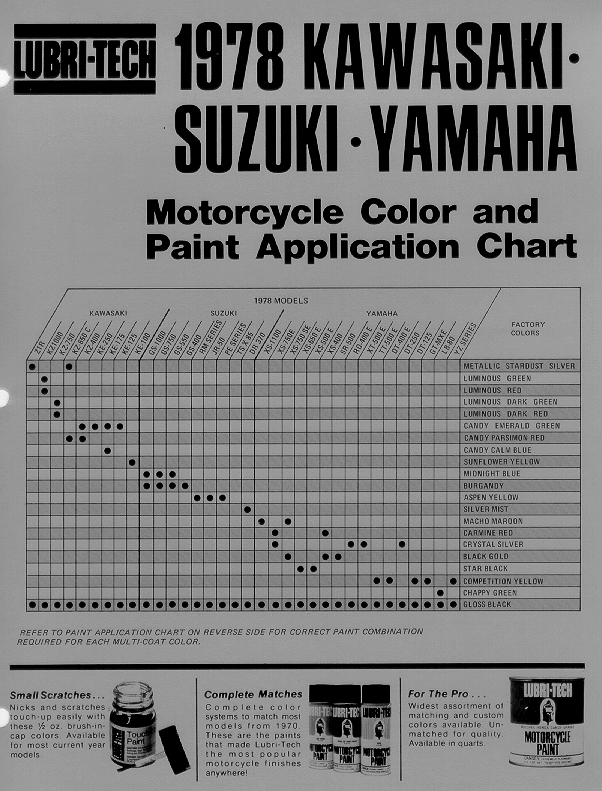 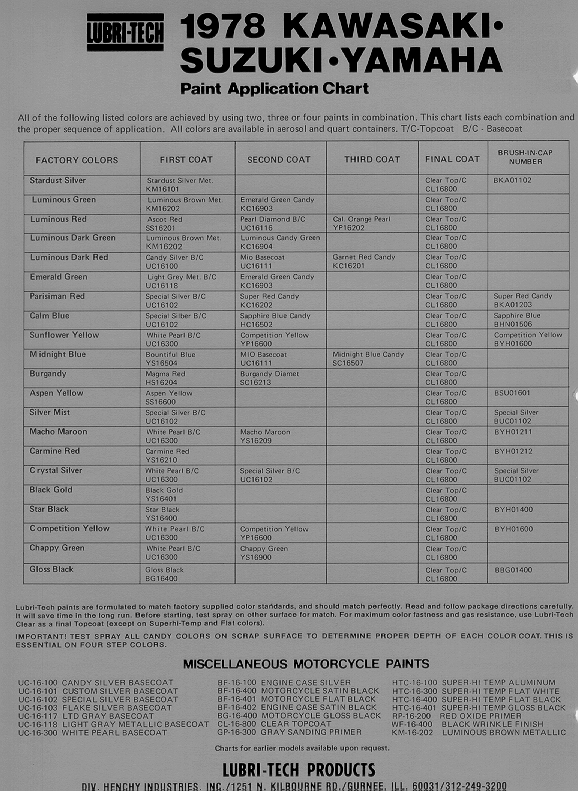 ModelKawasaki Motorcycle Factory ColorFirst Coat (Base Coat)Second CoatThird CoatH1AHarbor BlueWhite Pearl UC-16-300Flair Silver Pearl TC-16-10072 Pearl Candytone Blue KP-16-502S1, S2Pearl Candytone RedWhite Pearl UC-16-300Flair Silver Pearl TC-16-10072 Pearl Candytone Red KP-16-201H1B/C, S1A, S2APearl Candytone OrangeWhite Pearl UC-16-300Gold Pearl TC-16-60072 Pearl Candytone Orange KP-16-202H2, S2APearl Candytone BlueWhite Pearl UC-16-300Flair Silver Pearl TC-16-10072 Pearl Candytone Blue KP-16-502S1A, H2ACandy GoldCandy Silver UC-16-100Candy Gold KC-16-600H1DBurnt LimeGloss Black BG-16-400Flair Silver Pearl TC-16-100Candy Lime KC-16-900H1DCandy LimeWhite Pearl UC-16-300Flair Silver Pearl TC-16-100Candy Lime KC-16-900H2C, S3ACandy Super RedDark Gray PrimerGP-16-301MIO BasecoatUC-16-111Garnet Red CandyKC-16-201S3ACandy GreenDark Gray PrimerGP-16-301MIO BasecoatUC-16-111Peacock Green CandyHC-16-905H1FCandy Sky BlueDark Gray PrimerGP-16-301MIO BasecoatUC-16-111Bright Sky Blue CandyKC-16-504H1FCandy GoldDark Gray PrimerGP-16-301MIO BasecoatUC-16-111Candy GoldHC-16-600S1CCandy Halibut BlueCandy SilverUC-16-100Blue Candy HC-16-500KH500Deep BurgandyMandarin OrangeKS-16-201MIO BasecoatUC-16-111Candy Matador RedHC-16-205KH500CopperMandarin OrangeKS-16-201MIO BasecoatUC-16-111Candy GoldHC-16_600KH400-A3Dark GreenMandarin OrangeKS-16-201MIO BasecoatUC-16-111Brilliant Lime CandyKC-16-901KH400-A3OrangeMandarin OrangeKS-16-201MIO BasecoatUC-16-11172 Pearl Candytone Orange KP-16-202KH250Candy Super Red CustomWhite Pearl UC-16-300Custom SilverUC-16-101Super Candy RedKC-16-202KH400-A4Candy Emerald GreenLight Gray MetUC-16-118Emerald Green CandyKC-16-903H2CCandy PurpleDark Gray PrimerGP-16-301MIO BasecoatUC-16-111Candy PurpleHC-16-500